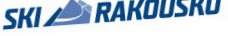 SMLOUVA O ZÁJEZDU SMLOUVA O ZÁJEZDU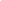 130/61924008/2023Ski Rakousko s.r.o., Niederlassung NiedernsillSki Rakousko s.r.o., Niederlassung NiedernsillSki Rakousko s.r.o., Niederlassung NiedernsillSki Rakousko s.r.o., Niederlassung NiedernsillSki Rakousko s.r.o., Niederlassung NiedernsillSki Rakousko s.r.o., Niederlassung NiedernsillSki Rakousko s.r.o., Niederlassung NiedernsillSki Rakousko s.r.o., Niederlassung NiedernsillSki Rakousko s.r.o., Niederlassung NiedernsillSki Rakousko s.r.o., Niederlassung NiedernsillZASTOUPENÁ PROVIZNÍM PRODEJCEMZASTOUPENÁ PROVIZNÍM PRODEJCEMZASTOUPENÁ PROVIZNÍM PRODEJCEMZASTOUPENÁ PROVIZNÍM PRODEJCEMZASTOUPENÁ PROVIZNÍM PRODEJCEMZASTOUPENÁ PROVIZNÍM PRODEJCEMZASTOUPENÁ PROVIZNÍM PRODEJCEMZASTOUPENÁ PROVIZNÍM PRODEJCEMZASTOUPENÁ PROVIZNÍM PRODEJCEMZASTOUPENÁ PROVIZNÍM PRODEJCEMDorfstrasse 11, Niedernsill, A5722 IČO: 364970x, DIČ: ATU67062108 zastoupená: Tailor Travel s.r.o., Opletalova 10, Olomouc, 77900 Zapsána v obch.rejstříku vedeným MS v Praze, oddíl C, vložka 172891tel. 585 232 098, Mobil: 739 029 777 www.ceskealpy.cz, info@ceskealpy.cz Č. účtu: 5784485001/5500 - Raiffeisen Bank a. s. Dorfstrasse 11, Niedernsill, A5722 IČO: 364970x, DIČ: ATU67062108 zastoupená: Tailor Travel s.r.o., Opletalova 10, Olomouc, 77900 Zapsána v obch.rejstříku vedeným MS v Praze, oddíl C, vložka 172891tel. 585 232 098, Mobil: 739 029 777 www.ceskealpy.cz, info@ceskealpy.cz Č. účtu: 5784485001/5500 - Raiffeisen Bank a. s. Dorfstrasse 11, Niedernsill, A5722 IČO: 364970x, DIČ: ATU67062108 zastoupená: Tailor Travel s.r.o., Opletalova 10, Olomouc, 77900 Zapsána v obch.rejstříku vedeným MS v Praze, oddíl C, vložka 172891tel. 585 232 098, Mobil: 739 029 777 www.ceskealpy.cz, info@ceskealpy.cz Č. účtu: 5784485001/5500 - Raiffeisen Bank a. s. Dorfstrasse 11, Niedernsill, A5722 IČO: 364970x, DIČ: ATU67062108 zastoupená: Tailor Travel s.r.o., Opletalova 10, Olomouc, 77900 Zapsána v obch.rejstříku vedeným MS v Praze, oddíl C, vložka 172891tel. 585 232 098, Mobil: 739 029 777 www.ceskealpy.cz, info@ceskealpy.cz Č. účtu: 5784485001/5500 - Raiffeisen Bank a. s. Dorfstrasse 11, Niedernsill, A5722 IČO: 364970x, DIČ: ATU67062108 zastoupená: Tailor Travel s.r.o., Opletalova 10, Olomouc, 77900 Zapsána v obch.rejstříku vedeným MS v Praze, oddíl C, vložka 172891tel. 585 232 098, Mobil: 739 029 777 www.ceskealpy.cz, info@ceskealpy.cz Č. účtu: 5784485001/5500 - Raiffeisen Bank a. s. Dorfstrasse 11, Niedernsill, A5722 IČO: 364970x, DIČ: ATU67062108 zastoupená: Tailor Travel s.r.o., Opletalova 10, Olomouc, 77900 Zapsána v obch.rejstříku vedeným MS v Praze, oddíl C, vložka 172891tel. 585 232 098, Mobil: 739 029 777 www.ceskealpy.cz, info@ceskealpy.cz Č. účtu: 5784485001/5500 - Raiffeisen Bank a. s. Dorfstrasse 11, Niedernsill, A5722 IČO: 364970x, DIČ: ATU67062108 zastoupená: Tailor Travel s.r.o., Opletalova 10, Olomouc, 77900 Zapsána v obch.rejstříku vedeným MS v Praze, oddíl C, vložka 172891tel. 585 232 098, Mobil: 739 029 777 www.ceskealpy.cz, info@ceskealpy.cz Č. účtu: 5784485001/5500 - Raiffeisen Bank a. s. Dorfstrasse 11, Niedernsill, A5722 IČO: 364970x, DIČ: ATU67062108 zastoupená: Tailor Travel s.r.o., Opletalova 10, Olomouc, 77900 Zapsána v obch.rejstříku vedeným MS v Praze, oddíl C, vložka 172891tel. 585 232 098, Mobil: 739 029 777 www.ceskealpy.cz, info@ceskealpy.cz Č. účtu: 5784485001/5500 - Raiffeisen Bank a. s. Dorfstrasse 11, Niedernsill, A5722 IČO: 364970x, DIČ: ATU67062108 zastoupená: Tailor Travel s.r.o., Opletalova 10, Olomouc, 77900 Zapsána v obch.rejstříku vedeným MS v Praze, oddíl C, vložka 172891tel. 585 232 098, Mobil: 739 029 777 www.ceskealpy.cz, info@ceskealpy.cz Č. účtu: 5784485001/5500 - Raiffeisen Bank a. s. Dorfstrasse 11, Niedernsill, A5722 IČO: 364970x, DIČ: ATU67062108 zastoupená: Tailor Travel s.r.o., Opletalova 10, Olomouc, 77900 Zapsána v obch.rejstříku vedeným MS v Praze, oddíl C, vložka 172891tel. 585 232 098, Mobil: 739 029 777 www.ceskealpy.cz, info@ceskealpy.cz Č. účtu: 5784485001/5500 - Raiffeisen Bank a. s. ZÁKAZNÍKZÁKAZNÍKZÁKAZNÍKZÁKAZNÍKZÁKAZNÍKZÁKAZNÍKZÁKAZNÍKZÁKAZNÍKZÁKAZNÍKZÁKAZNÍK1. Název školy:1. Název školy:1. Název školy:VOŠ, SPŠ a OA Čáslav VOŠ, SPŠ a OA Čáslav VOŠ, SPŠ a OA Čáslav VOŠ, SPŠ a OA Čáslav VOŠ, SPŠ a OA Čáslav VOŠ, SPŠ a OA Čáslav VOŠ, SPŠ a OA Čáslav VOŠ, SPŠ a OA Čáslav VOŠ, SPŠ a OA Čáslav IČO:IČO:IČO:IČO:61924008619240086192400861924008Adresa:Adresa:Přemysla Otakara II. 938, ČáslavPřemysla Otakara II. 938, ČáslavPřemysla Otakara II. 938, ČáslavPřemysla Otakara II. 938, ČáslavPřemysla Otakara II. 938, ČáslavPřemysla Otakara II. 938, ČáslavPřemysla Otakara II. 938, ČáslavPřemysla Otakara II. 938, ČáslavPřemysla Otakara II. 938, ČáslavPřemysla Otakara II. 938, ČáslavPřemysla Otakara II. 938, ČáslavPřemysla Otakara II. 938, ČáslavPřemysla Otakara II. 938, ČáslavPřemysla Otakara II. 938, ČáslavPSČ:PSČ:286 14286 14Telefon:Telefon:Mobil:Mobil:Mobil:724 349 287 724 349 287 Email:Email:spacil@sps-caslav.czspacil@sps-caslav.czspacil@sps-caslav.czspacil@sps-caslav.czspacil@sps-caslav.czspacil@sps-caslav.czspacil@sps-caslav.czspacil@sps-caslav.czZákazník uzavírá tuto cestovní smlouvu podle zákona 159/1999 Sb. i ve prospěch následujících osob: Zákazník uzavírá tuto cestovní smlouvu podle zákona 159/1999 Sb. i ve prospěch následujících osob: Zákazník uzavírá tuto cestovní smlouvu podle zákona 159/1999 Sb. i ve prospěch následujících osob: Zákazník uzavírá tuto cestovní smlouvu podle zákona 159/1999 Sb. i ve prospěch následujících osob: Zákazník uzavírá tuto cestovní smlouvu podle zákona 159/1999 Sb. i ve prospěch následujících osob: Zákazník uzavírá tuto cestovní smlouvu podle zákona 159/1999 Sb. i ve prospěch následujících osob: Zákazník uzavírá tuto cestovní smlouvu podle zákona 159/1999 Sb. i ve prospěch následujících osob: Zákazník uzavírá tuto cestovní smlouvu podle zákona 159/1999 Sb. i ve prospěch následujících osob: Zákazník uzavírá tuto cestovní smlouvu podle zákona 159/1999 Sb. i ve prospěch následujících osob: Zákazník uzavírá tuto cestovní smlouvu podle zákona 159/1999 Sb. i ve prospěch následujících osob: Zákazník uzavírá tuto cestovní smlouvu podle zákona 159/1999 Sb. i ve prospěch následujících osob: Zákazník uzavírá tuto cestovní smlouvu podle zákona 159/1999 Sb. i ve prospěch následujících osob: Zákazník uzavírá tuto cestovní smlouvu podle zákona 159/1999 Sb. i ve prospěch následujících osob: Zákazník uzavírá tuto cestovní smlouvu podle zákona 159/1999 Sb. i ve prospěch následujících osob: Zákazník uzavírá tuto cestovní smlouvu podle zákona 159/1999 Sb. i ve prospěch následujících osob: Zákazník uzavírá tuto cestovní smlouvu podle zákona 159/1999 Sb. i ve prospěch následujících osob: Zákazník uzavírá tuto cestovní smlouvu podle zákona 159/1999 Sb. i ve prospěch následujících osob: Zákazník uzavírá tuto cestovní smlouvu podle zákona 159/1999 Sb. i ve prospěch následujících osob: Zákazník uzavírá tuto cestovní smlouvu podle zákona 159/1999 Sb. i ve prospěch následujících osob: Zákazník uzavírá tuto cestovní smlouvu podle zákona 159/1999 Sb. i ve prospěch následujících osob: Příjmení, jméno:Příjmení, jméno:Příjmení, jméno:Příjmení, jméno:Příjmení, jméno:Příjmení, jméno:Příjmení, jméno:Příjmení, jméno:Příjmení, jméno:Datum nar.:Adresa:Adresa:Adresa:Adresa:Adresa:Adresa:Adresa:Adresa:Adresa:Adresa:2.)Jmenný seznam bude dodán zhruba2.)Jmenný seznam bude dodán zhruba2.)Jmenný seznam bude dodán zhruba2.)Jmenný seznam bude dodán zhruba2.)Jmenný seznam bude dodán zhruba2.)Jmenný seznam bude dodán zhruba2.)Jmenný seznam bude dodán zhruba2.)Jmenný seznam bude dodán zhruba2.)Jmenný seznam bude dodán zhruba3.)týden před odjezdem.3.)týden před odjezdem.3.)týden před odjezdem.3.)týden před odjezdem.3.)týden před odjezdem.3.)týden před odjezdem.3.)týden před odjezdem.3.)týden před odjezdem.3.)týden před odjezdem.4. )4. )4. )4. )4. )4. )4. )4. )4. )5. )5. )5. )5. )5. )5. )5. )5. )5. )6. )6. )6. )6. )6. )6. )6. )6. )6. )VYMEZENÍ ZÁJEZDU:VYMEZENÍ ZÁJEZDU:VYMEZENÍ ZÁJEZDU:VYMEZENÍ ZÁJEZDU:VYMEZENÍ ZÁJEZDU:VYMEZENÍ ZÁJEZDU:VYMEZENÍ ZÁJEZDU:VYMEZENÍ ZÁJEZDU:VYMEZENÍ ZÁJEZDU:VYMEZENÍ ZÁJEZDU:VYMEZENÍ ZÁJEZDU:VYMEZENÍ ZÁJEZDU:VYMEZENÍ ZÁJEZDU:VYMEZENÍ ZÁJEZDU:VYMEZENÍ ZÁJEZDU:VYMEZENÍ ZÁJEZDU:VYMEZENÍ ZÁJEZDU:VYMEZENÍ ZÁJEZDU:VYMEZENÍ ZÁJEZDU:VYMEZENÍ ZÁJEZDU:Země:Rakousko Rakousko Rakousko Rakousko Rakousko Rakousko Místo pobytu:Místo pobytu:Zell am See - BruckZell am See - BruckZell am See - BruckZell am See - BruckTermín:Termín:Termín:Termín:07. 02.-11. 02. 202407. 02.-11. 02. 202407. 02.-11. 02. 2024UBYTOVÁNÍUBYTOVÁNÍUBYTOVÁNÍUBYTOVÁNÍUBYTOVÁNÍUBYTOVÁNÍUBYTOVÁNÍUBYTOVÁNÍUBYTOVÁNÍUBYTOVÁNÍUBYTOVÁNÍUBYTOVÁNÍUBYTOVÁNÍUBYTOVÁNÍUBYTOVÁNÍUBYTOVÁNÍUBYTOVÁNÍUBYTOVÁNÍUBYTOVÁNÍUBYTOVÁNÍNázev ubytovacího zařízení:Název ubytovacího zařízení:Název ubytovacího zařízení:Název ubytovacího zařízení:Kategorie a vybavenost:Kategorie a vybavenost:Kategorie a vybavenost:Kategorie a vybavenost:Kategorie a vybavenost:Skladba pokoje:Skladba pokoje:Skladba pokoje:Skladba pokoje:Penzion GlocknerhofPenzion GlocknerhofPenzion GlocknerhofPenzion GlocknerhofPenzionPenzionPenzionPenzionPenzionPenziondle rozpisudle rozpisudle rozpisudle rozpisudle rozpisudle rozpisudle rozpisudle rozpisudle rozpisudle rozpisuDOPRAVA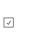 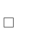 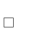 DOPRAVADOPRAVADOPRAVADOPRAVADOPRAVADOPRAVADOPRAVADOPRAVADOPRAVADOPRAVADOPRAVADOPRAVADOPRAVADOPRAVADOPRAVADOPRAVADOPRAVADOPRAVADOPRAVAautobus:autobus:autobus:autobus:autobus:autobus:autobus:autobus:autobus:autobus:autobus:ČáslavČáslavČáslavČáslavČáslavČáslavČáslavČáslavČáslavSTRAVOVÁNÍSTRAVOVÁNÍSTRAVOVÁNÍSTRAVOVÁNÍSTRAVOVÁNÍSTRAVOVÁNÍSTRAVOVÁNÍSTRAVOVÁNÍSTRAVOVÁNÍSTRAVOVÁNÍSTRAVOVÁNÍSTRAVOVÁNÍSTRAVOVÁNÍSTRAVOVÁNÍSTRAVOVÁNÍSTRAVOVÁNÍSTRAVOVÁNÍSTRAVOVÁNÍSTRAVOVÁNÍSTRAVOVÁNÍpolopenze + svačinový balíček: polopenze + svačinový balíček: polopenze + svačinový balíček: polopenze + svačinový balíček: polopenze + svačinový balíček: polopenze + svačinový balíček: polopenze + svačinový balíček: polopenze + svačinový balíček: polopenze + svačinový balíček: polopenze + svačinový balíček: polopenze + svačinový balíček: polopenze + svačinový balíček: polopenze + svačinový balíček: polopenze + svačinový balíček: polopenze + svačinový balíček: polopenze + svačinový balíček: polopenze + svačinový balíček: polopenze + svačinový balíček: polopenze + svačinový balíček: polopenze + svačinový balíček: CENA SLUŽEB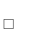 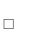 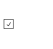 CENA SLUŽEBCENA SLUŽEBCENA SLUŽEBCENA SLUŽEBCENA SLUŽEBCENA SLUŽEBCENA SLUŽEBCENA SLUŽEBCENA SLUŽEBCENA SLUŽEBCENA SLUŽEBCENA SLUŽEBCENA SLUŽEBCENA SLUŽEBZvláštní podmínky a poznámky:Zvláštní podmínky a poznámky:Zvláštní podmínky a poznámky:Zvláštní podmínky a poznámky:Zvláštní podmínky a poznámky:OsobOsobNocíCena za osobu Cena za osobu Celkem v KčCelkem v KčCelkem v KčCelkem v KčPo zaslání potvzené smlouvy o  zájezdu Vám zašleme výzvu k  úhradě dle dohody, která je  potřebná k Vaší platbě. Slouží  jako závazné potvrzení  objednávky. Po zaslání potvzené smlouvy o  zájezdu Vám zašleme výzvu k  úhradě dle dohody, která je  potřebná k Vaší platbě. Slouží  jako závazné potvrzení  objednávky. Po zaslání potvzené smlouvy o  zájezdu Vám zašleme výzvu k  úhradě dle dohody, která je  potřebná k Vaší platbě. Slouží  jako závazné potvrzení  objednávky. Po zaslání potvzené smlouvy o  zájezdu Vám zašleme výzvu k  úhradě dle dohody, která je  potřebná k Vaší platbě. Slouží  jako závazné potvrzení  objednávky. Po zaslání potvzené smlouvy o  zájezdu Vám zašleme výzvu k  úhradě dle dohody, která je  potřebná k Vaší platbě. Slouží  jako závazné potvrzení  objednávky. Základní cena student:Základní cena student:Základní cena student:Základní cena student:Základní cena student:Základní cena student:323249 400 Kč9 400 Kč300 800 Kč300 800 Kč300 800 Kč300 800 KčPo zaslání potvzené smlouvy o  zájezdu Vám zašleme výzvu k  úhradě dle dohody, která je  potřebná k Vaší platbě. Slouží  jako závazné potvrzení  objednávky. Po zaslání potvzené smlouvy o  zájezdu Vám zašleme výzvu k  úhradě dle dohody, která je  potřebná k Vaší platbě. Slouží  jako závazné potvrzení  objednávky. Po zaslání potvzené smlouvy o  zájezdu Vám zašleme výzvu k  úhradě dle dohody, která je  potřebná k Vaší platbě. Slouží  jako závazné potvrzení  objednávky. Po zaslání potvzené smlouvy o  zájezdu Vám zašleme výzvu k  úhradě dle dohody, která je  potřebná k Vaší platbě. Slouží  jako závazné potvrzení  objednávky. Po zaslání potvzené smlouvy o  zájezdu Vám zašleme výzvu k  úhradě dle dohody, která je  potřebná k Vaší platbě. Slouží  jako závazné potvrzení  objednávky. Základní cena dospělý:Základní cena dospělý:Základní cena dospělý:Základní cena dospělý:Základní cena dospělý:Základní cena dospělý:0 Kč0 Kč0 Kč0 KčPo zaslání potvzené smlouvy o  zájezdu Vám zašleme výzvu k  úhradě dle dohody, která je  potřebná k Vaší platbě. Slouží  jako závazné potvrzení  objednávky. Po zaslání potvzené smlouvy o  zájezdu Vám zašleme výzvu k  úhradě dle dohody, která je  potřebná k Vaší platbě. Slouží  jako závazné potvrzení  objednávky. Po zaslání potvzené smlouvy o  zájezdu Vám zašleme výzvu k  úhradě dle dohody, která je  potřebná k Vaší platbě. Slouží  jako závazné potvrzení  objednávky. Po zaslání potvzené smlouvy o  zájezdu Vám zašleme výzvu k  úhradě dle dohody, která je  potřebná k Vaší platbě. Slouží  jako závazné potvrzení  objednávky. Po zaslání potvzené smlouvy o  zájezdu Vám zašleme výzvu k  úhradě dle dohody, která je  potřebná k Vaší platbě. Slouží  jako závazné potvrzení  objednávky. Doprava:Doprava:Doprava:Doprava:Doprava:Doprava:v ceněv ceně0 Kč0 Kč0 Kč0 KčPo zaslání potvzené smlouvy o  zájezdu Vám zašleme výzvu k  úhradě dle dohody, která je  potřebná k Vaší platbě. Slouží  jako závazné potvrzení  objednávky. Po zaslání potvzené smlouvy o  zájezdu Vám zašleme výzvu k  úhradě dle dohody, která je  potřebná k Vaší platbě. Slouží  jako závazné potvrzení  objednávky. Po zaslání potvzené smlouvy o  zájezdu Vám zašleme výzvu k  úhradě dle dohody, která je  potřebná k Vaší platbě. Slouží  jako závazné potvrzení  objednávky. Po zaslání potvzené smlouvy o  zájezdu Vám zašleme výzvu k  úhradě dle dohody, která je  potřebná k Vaší platbě. Slouží  jako závazné potvrzení  objednávky. Po zaslání potvzené smlouvy o  zájezdu Vám zašleme výzvu k  úhradě dle dohody, která je  potřebná k Vaší platbě. Slouží  jako závazné potvrzení  objednávky. Příplatek za nástupní místo: Příplatek za nástupní místo: Příplatek za nástupní místo: Příplatek za nástupní místo: Příplatek za nástupní místo: Příplatek za nástupní místo: 0 Kč0 Kč0 Kč0 KčPo zaslání potvzené smlouvy o  zájezdu Vám zašleme výzvu k  úhradě dle dohody, která je  potřebná k Vaší platbě. Slouží  jako závazné potvrzení  objednávky. Po zaslání potvzené smlouvy o  zájezdu Vám zašleme výzvu k  úhradě dle dohody, která je  potřebná k Vaší platbě. Slouží  jako závazné potvrzení  objednávky. Po zaslání potvzené smlouvy o  zájezdu Vám zašleme výzvu k  úhradě dle dohody, která je  potřebná k Vaší platbě. Slouží  jako závazné potvrzení  objednávky. Po zaslání potvzené smlouvy o  zájezdu Vám zašleme výzvu k  úhradě dle dohody, která je  potřebná k Vaší platbě. Slouží  jako závazné potvrzení  objednávky. Po zaslání potvzené smlouvy o  zájezdu Vám zašleme výzvu k  úhradě dle dohody, která je  potřebná k Vaší platbě. Slouží  jako závazné potvrzení  objednávky. Pojištění osoba/den:Pojištění osoba/den:Pojištění osoba/den:Pojištění osoba/den:Pojištění osoba/den:Pojištění osoba/den:0 Kč0 Kč0 Kč0 KčPo zaslání potvzené smlouvy o  zájezdu Vám zašleme výzvu k  úhradě dle dohody, která je  potřebná k Vaší platbě. Slouží  jako závazné potvrzení  objednávky. Po zaslání potvzené smlouvy o  zájezdu Vám zašleme výzvu k  úhradě dle dohody, která je  potřebná k Vaší platbě. Slouží  jako závazné potvrzení  objednávky. Po zaslání potvzené smlouvy o  zájezdu Vám zašleme výzvu k  úhradě dle dohody, která je  potřebná k Vaší platbě. Slouží  jako závazné potvrzení  objednávky. Po zaslání potvzené smlouvy o  zájezdu Vám zašleme výzvu k  úhradě dle dohody, která je  potřebná k Vaší platbě. Slouží  jako závazné potvrzení  objednávky. Po zaslání potvzené smlouvy o  zájezdu Vám zašleme výzvu k  úhradě dle dohody, která je  potřebná k Vaší platbě. Slouží  jako závazné potvrzení  objednávky. Pobytová taxa na místě osoba/noc:Pobytová taxa na místě osoba/noc:Pobytová taxa na místě osoba/noc:Pobytová taxa na místě osoba/noc:Pobytová taxa na místě osoba/noc:Pobytová taxa na místě osoba/noc:4v ceněv ceně0,00 EUR0,00 EUR0,00 EUR0,00 EURPo zaslání potvzené smlouvy o  zájezdu Vám zašleme výzvu k  úhradě dle dohody, která je  potřebná k Vaší platbě. Slouží  jako závazné potvrzení  objednávky. Po zaslání potvzené smlouvy o  zájezdu Vám zašleme výzvu k  úhradě dle dohody, která je  potřebná k Vaší platbě. Slouží  jako závazné potvrzení  objednávky. Po zaslání potvzené smlouvy o  zájezdu Vám zašleme výzvu k  úhradě dle dohody, která je  potřebná k Vaší platbě. Slouží  jako závazné potvrzení  objednávky. Po zaslání potvzené smlouvy o  zájezdu Vám zašleme výzvu k  úhradě dle dohody, která je  potřebná k Vaší platbě. Slouží  jako závazné potvrzení  objednávky. Po zaslání potvzené smlouvy o  zájezdu Vám zašleme výzvu k  úhradě dle dohody, která je  potřebná k Vaší platbě. Slouží  jako závazné potvrzení  objednávky. Taxa za úklid splatná na místě:Taxa za úklid splatná na místě:Taxa za úklid splatná na místě:Taxa za úklid splatná na místě:Taxa za úklid splatná na místě:Taxa za úklid splatná na místě:0,00 EUR0,00 EUR0,00 EUR0,00 EURPo zaslání potvzené smlouvy o  zájezdu Vám zašleme výzvu k  úhradě dle dohody, která je  potřebná k Vaší platbě. Slouží  jako závazné potvrzení  objednávky. Po zaslání potvzené smlouvy o  zájezdu Vám zašleme výzvu k  úhradě dle dohody, která je  potřebná k Vaší platbě. Slouží  jako závazné potvrzení  objednávky. Po zaslání potvzené smlouvy o  zájezdu Vám zašleme výzvu k  úhradě dle dohody, která je  potřebná k Vaší platbě. Slouží  jako závazné potvrzení  objednávky. Po zaslání potvzené smlouvy o  zájezdu Vám zašleme výzvu k  úhradě dle dohody, která je  potřebná k Vaší platbě. Slouží  jako závazné potvrzení  objednávky. Po zaslání potvzené smlouvy o  zájezdu Vám zašleme výzvu k  úhradě dle dohody, která je  potřebná k Vaší platbě. Slouží  jako závazné potvrzení  objednávky. Taxa za energie splatná na místě: Taxa za energie splatná na místě: Taxa za energie splatná na místě: Taxa za energie splatná na místě: Taxa za energie splatná na místě: Taxa za energie splatná na místě: 0,00 EUR0,00 EUR0,00 EUR0,00 EURPo zaslání potvzené smlouvy o  zájezdu Vám zašleme výzvu k  úhradě dle dohody, která je  potřebná k Vaší platbě. Slouží  jako závazné potvrzení  objednávky. Po zaslání potvzené smlouvy o  zájezdu Vám zašleme výzvu k  úhradě dle dohody, která je  potřebná k Vaší platbě. Slouží  jako závazné potvrzení  objednávky. Po zaslání potvzené smlouvy o  zájezdu Vám zašleme výzvu k  úhradě dle dohody, která je  potřebná k Vaší platbě. Slouží  jako závazné potvrzení  objednávky. Po zaslání potvzené smlouvy o  zájezdu Vám zašleme výzvu k  úhradě dle dohody, která je  potřebná k Vaší platbě. Slouží  jako závazné potvrzení  objednávky. Po zaslání potvzené smlouvy o  zájezdu Vám zašleme výzvu k  úhradě dle dohody, která je  potřebná k Vaší platbě. Slouží  jako závazné potvrzení  objednávky. Příplatek za večeři: Příplatek za večeři: Příplatek za večeři: Příplatek za večeři: Příplatek za večeři: Příplatek za večeři: 0 Kč0 Kč0 Kč0 KčPo zaslání potvzené smlouvy o  zájezdu Vám zašleme výzvu k  úhradě dle dohody, která je  potřebná k Vaší platbě. Slouží  jako závazné potvrzení  objednávky. Po zaslání potvzené smlouvy o  zájezdu Vám zašleme výzvu k  úhradě dle dohody, která je  potřebná k Vaší platbě. Slouží  jako závazné potvrzení  objednávky. Po zaslání potvzené smlouvy o  zájezdu Vám zašleme výzvu k  úhradě dle dohody, která je  potřebná k Vaší platbě. Slouží  jako závazné potvrzení  objednávky. Po zaslání potvzené smlouvy o  zájezdu Vám zašleme výzvu k  úhradě dle dohody, která je  potřebná k Vaší platbě. Slouží  jako závazné potvrzení  objednávky. Po zaslání potvzené smlouvy o  zájezdu Vám zašleme výzvu k  úhradě dle dohody, která je  potřebná k Vaší platbě. Slouží  jako závazné potvrzení  objednávky. Pedagogický doprovod ZDARMA:Pedagogický doprovod ZDARMA:Pedagogický doprovod ZDARMA:Pedagogický doprovod ZDARMA:Pedagogický doprovod ZDARMA:Pedagogický doprovod ZDARMA:4440 Kč0 Kč0 Kč0 Kč0 Kč0 KčPo zaslání potvzené smlouvy o  zájezdu Vám zašleme výzvu k  úhradě dle dohody, která je  potřebná k Vaší platbě. Slouží  jako závazné potvrzení  objednávky. Po zaslání potvzené smlouvy o  zájezdu Vám zašleme výzvu k  úhradě dle dohody, která je  potřebná k Vaší platbě. Slouží  jako závazné potvrzení  objednávky. Po zaslání potvzené smlouvy o  zájezdu Vám zašleme výzvu k  úhradě dle dohody, která je  potřebná k Vaší platbě. Slouží  jako závazné potvrzení  objednávky. Po zaslání potvzené smlouvy o  zájezdu Vám zašleme výzvu k  úhradě dle dohody, která je  potřebná k Vaší platbě. Slouží  jako závazné potvrzení  objednávky. Po zaslání potvzené smlouvy o  zájezdu Vám zašleme výzvu k  úhradě dle dohody, která je  potřebná k Vaší platbě. Slouží  jako závazné potvrzení  objednávky. 3-denní skipas Zell am See - Kaprun:3-denní skipas Zell am See - Kaprun:3-denní skipas Zell am See - Kaprun:3-denní skipas Zell am See - Kaprun:3-denní skipas Zell am See - Kaprun:3-denní skipas Zell am See - Kaprun:v ceněv ceně0 Kč0 Kč0 Kč0 KčPo zaslání potvzené smlouvy o  zájezdu Vám zašleme výzvu k  úhradě dle dohody, která je  potřebná k Vaší platbě. Slouží  jako závazné potvrzení  objednávky. Po zaslání potvzené smlouvy o  zájezdu Vám zašleme výzvu k  úhradě dle dohody, která je  potřebná k Vaší platbě. Slouží  jako závazné potvrzení  objednávky. Po zaslání potvzené smlouvy o  zájezdu Vám zašleme výzvu k  úhradě dle dohody, která je  potřebná k Vaší platbě. Slouží  jako závazné potvrzení  objednávky. Po zaslání potvzené smlouvy o  zájezdu Vám zašleme výzvu k  úhradě dle dohody, která je  potřebná k Vaší platbě. Slouží  jako závazné potvrzení  objednávky. Po zaslání potvzené smlouvy o  zájezdu Vám zašleme výzvu k  úhradě dle dohody, která je  potřebná k Vaší platbě. Slouží  jako závazné potvrzení  objednávky. CENA CELKEM: CENA CELKEM: CENA CELKEM: CENA CELKEM: CENA CELKEM: CENA CELKEM: CENA CELKEM: CENA CELKEM: CENA CELKEM: CENA CELKEM: 300 800 Kč300 800 Kč300 800 Kč300 800 Kč300 800 KčPo zaslání potvzené smlouvy o  zájezdu Vám zašleme výzvu k  úhradě dle dohody, která je  potřebná k Vaší platbě. Slouží  jako závazné potvrzení  objednávky. Po zaslání potvzené smlouvy o  zájezdu Vám zašleme výzvu k  úhradě dle dohody, která je  potřebná k Vaší platbě. Slouží  jako závazné potvrzení  objednávky. Po zaslání potvzené smlouvy o  zájezdu Vám zašleme výzvu k  úhradě dle dohody, která je  potřebná k Vaší platbě. Slouží  jako závazné potvrzení  objednávky. Po zaslání potvzené smlouvy o  zájezdu Vám zašleme výzvu k  úhradě dle dohody, která je  potřebná k Vaší platbě. Slouží  jako závazné potvrzení  objednávky. Po zaslání potvzené smlouvy o  zájezdu Vám zašleme výzvu k  úhradě dle dohody, která je  potřebná k Vaší platbě. Slouží  jako závazné potvrzení  objednávky. ČASOVÝ ROZVRH PLATEB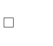 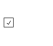 ČASOVÝ ROZVRH PLATEBČASOVÝ ROZVRH PLATEBČASOVÝ ROZVRH PLATEBČASOVÝ ROZVRH PLATEBČASOVÝ ROZVRH PLATEBČASOVÝ ROZVRH PLATEBČASOVÝ ROZVRH PLATEBČASOVÝ ROZVRH PLATEBČASOVÝ ROZVRH PLATEBČASOVÝ ROZVRH PLATEBČASOVÝ ROZVRH PLATEBČASOVÝ ROZVRH PLATEBČASOVÝ ROZVRH PLATEBČASOVÝ ROZVRH PLATEBČASOVÝ ROZVRH PLATEBČASOVÝ ROZVRH PLATEBČASOVÝ ROZVRH PLATEBČASOVÝ ROZVRH PLATEBČASOVÝ ROZVRH PLATEB1.záloha celkem: 50 000 Kč                                                                  bankou 1.záloha celkem: 50 000 Kč                                                                  bankou 1.záloha celkem: 50 000 Kč                                                                  bankou 1.záloha celkem: 50 000 Kč                                                                  bankou 1.záloha celkem: 50 000 Kč                                                                  bankou 1.záloha celkem: 50 000 Kč                                                                  bankou 1.záloha celkem: 50 000 Kč                                                                  bankou 1.záloha celkem: 50 000 Kč                                                                  bankou 1.záloha celkem: 50 000 Kč                                                                  bankou 1.záloha celkem: 50 000 Kč                                                                  bankou 1.záloha celkem: 50 000 Kč                                                                  bankou 1.záloha celkem: 50 000 Kč                                                                  bankou 1.záloha celkem: 50 000 Kč                                                                  bankou 1.záloha celkem: 50 000 Kč                                                                  bankou uhraďte do:uhraďte do:uhraďte do:uhraďte do:uhraďte do:30. 11. 20232.záloha celkem:bankou 2.záloha celkem:bankou 2.záloha celkem:bankou 2.záloha celkem:bankou 2.záloha celkem:bankou 2.záloha celkem:bankou 2.záloha celkem:bankou 2.záloha celkem:bankou 2.záloha celkem:bankou 2.záloha celkem:bankou 2.záloha celkem:bankou 2.záloha celkem:bankou 2.záloha celkem:bankou 2.záloha celkem:bankou uhraďte do:uhraďte do:uhraďte do:uhraďte do:uhraďte do:doplatek:dle konečného počtubankou doplatek:dle konečného počtubankou doplatek:dle konečného počtubankou doplatek:dle konečného počtubankou doplatek:dle konečného počtubankou doplatek:dle konečného počtubankou doplatek:dle konečného počtubankou doplatek:dle konečného počtubankou doplatek:dle konečného počtubankou doplatek:dle konečného počtubankou doplatek:dle konečného počtubankou doplatek:dle konečného počtubankou doplatek:dle konečného počtubankou doplatek:dle konečného počtubankou uhraďte do: uhraďte do: uhraďte do: uhraďte do: uhraďte do: 20. 02. 2024Nedílnou součástí smlouvy o zájezdu jsou všeobecné smluvní podmínky. Zákazník je povinen uhradit zálohu ve sjednané výši do předem určeného termínu a doplatek dle konečného počtu žáků nejpozději 7 dní po ukončení pobytu cestovní kanceláři Tailor Travel s.r.o.. Úhradu provede sám (v cestovní kanceláři  Tailor Travel s.r.o.; na účet nebo na adresu) nebo prosřednictvím prodejce. Nedílnou součástí smlouvy o zájezdu jsou všeobecné smluvní podmínky. Zákazník je povinen uhradit zálohu ve sjednané výši do předem určeného termínu a doplatek dle konečného počtu žáků nejpozději 7 dní po ukončení pobytu cestovní kanceláři Tailor Travel s.r.o.. Úhradu provede sám (v cestovní kanceláři  Tailor Travel s.r.o.; na účet nebo na adresu) nebo prosřednictvím prodejce. Nedílnou součástí smlouvy o zájezdu jsou všeobecné smluvní podmínky. Zákazník je povinen uhradit zálohu ve sjednané výši do předem určeného termínu a doplatek dle konečného počtu žáků nejpozději 7 dní po ukončení pobytu cestovní kanceláři Tailor Travel s.r.o.. Úhradu provede sám (v cestovní kanceláři  Tailor Travel s.r.o.; na účet nebo na adresu) nebo prosřednictvím prodejce. Nedílnou součástí smlouvy o zájezdu jsou všeobecné smluvní podmínky. Zákazník je povinen uhradit zálohu ve sjednané výši do předem určeného termínu a doplatek dle konečného počtu žáků nejpozději 7 dní po ukončení pobytu cestovní kanceláři Tailor Travel s.r.o.. Úhradu provede sám (v cestovní kanceláři  Tailor Travel s.r.o.; na účet nebo na adresu) nebo prosřednictvím prodejce. Nedílnou součástí smlouvy o zájezdu jsou všeobecné smluvní podmínky. Zákazník je povinen uhradit zálohu ve sjednané výši do předem určeného termínu a doplatek dle konečného počtu žáků nejpozději 7 dní po ukončení pobytu cestovní kanceláři Tailor Travel s.r.o.. Úhradu provede sám (v cestovní kanceláři  Tailor Travel s.r.o.; na účet nebo na adresu) nebo prosřednictvím prodejce. Nedílnou součástí smlouvy o zájezdu jsou všeobecné smluvní podmínky. Zákazník je povinen uhradit zálohu ve sjednané výši do předem určeného termínu a doplatek dle konečného počtu žáků nejpozději 7 dní po ukončení pobytu cestovní kanceláři Tailor Travel s.r.o.. Úhradu provede sám (v cestovní kanceláři  Tailor Travel s.r.o.; na účet nebo na adresu) nebo prosřednictvím prodejce. Nedílnou součástí smlouvy o zájezdu jsou všeobecné smluvní podmínky. Zákazník je povinen uhradit zálohu ve sjednané výši do předem určeného termínu a doplatek dle konečného počtu žáků nejpozději 7 dní po ukončení pobytu cestovní kanceláři Tailor Travel s.r.o.. Úhradu provede sám (v cestovní kanceláři  Tailor Travel s.r.o.; na účet nebo na adresu) nebo prosřednictvím prodejce. Nedílnou součástí smlouvy o zájezdu jsou všeobecné smluvní podmínky. Zákazník je povinen uhradit zálohu ve sjednané výši do předem určeného termínu a doplatek dle konečného počtu žáků nejpozději 7 dní po ukončení pobytu cestovní kanceláři Tailor Travel s.r.o.. Úhradu provede sám (v cestovní kanceláři  Tailor Travel s.r.o.; na účet nebo na adresu) nebo prosřednictvím prodejce. Nedílnou součástí smlouvy o zájezdu jsou všeobecné smluvní podmínky. Zákazník je povinen uhradit zálohu ve sjednané výši do předem určeného termínu a doplatek dle konečného počtu žáků nejpozději 7 dní po ukončení pobytu cestovní kanceláři Tailor Travel s.r.o.. Úhradu provede sám (v cestovní kanceláři  Tailor Travel s.r.o.; na účet nebo na adresu) nebo prosřednictvím prodejce. Nedílnou součástí smlouvy o zájezdu jsou všeobecné smluvní podmínky. Zákazník je povinen uhradit zálohu ve sjednané výši do předem určeného termínu a doplatek dle konečného počtu žáků nejpozději 7 dní po ukončení pobytu cestovní kanceláři Tailor Travel s.r.o.. Úhradu provede sám (v cestovní kanceláři  Tailor Travel s.r.o.; na účet nebo na adresu) nebo prosřednictvím prodejce. Nedílnou součástí smlouvy o zájezdu jsou všeobecné smluvní podmínky. Zákazník je povinen uhradit zálohu ve sjednané výši do předem určeného termínu a doplatek dle konečného počtu žáků nejpozději 7 dní po ukončení pobytu cestovní kanceláři Tailor Travel s.r.o.. Úhradu provede sám (v cestovní kanceláři  Tailor Travel s.r.o.; na účet nebo na adresu) nebo prosřednictvím prodejce. Nedílnou součástí smlouvy o zájezdu jsou všeobecné smluvní podmínky. Zákazník je povinen uhradit zálohu ve sjednané výši do předem určeného termínu a doplatek dle konečného počtu žáků nejpozději 7 dní po ukončení pobytu cestovní kanceláři Tailor Travel s.r.o.. Úhradu provede sám (v cestovní kanceláři  Tailor Travel s.r.o.; na účet nebo na adresu) nebo prosřednictvím prodejce. Nedílnou součástí smlouvy o zájezdu jsou všeobecné smluvní podmínky. Zákazník je povinen uhradit zálohu ve sjednané výši do předem určeného termínu a doplatek dle konečného počtu žáků nejpozději 7 dní po ukončení pobytu cestovní kanceláři Tailor Travel s.r.o.. Úhradu provede sám (v cestovní kanceláři  Tailor Travel s.r.o.; na účet nebo na adresu) nebo prosřednictvím prodejce. Nedílnou součástí smlouvy o zájezdu jsou všeobecné smluvní podmínky. Zákazník je povinen uhradit zálohu ve sjednané výši do předem určeného termínu a doplatek dle konečného počtu žáků nejpozději 7 dní po ukončení pobytu cestovní kanceláři Tailor Travel s.r.o.. Úhradu provede sám (v cestovní kanceláři  Tailor Travel s.r.o.; na účet nebo na adresu) nebo prosřednictvím prodejce. Nedílnou součástí smlouvy o zájezdu jsou všeobecné smluvní podmínky. Zákazník je povinen uhradit zálohu ve sjednané výši do předem určeného termínu a doplatek dle konečného počtu žáků nejpozději 7 dní po ukončení pobytu cestovní kanceláři Tailor Travel s.r.o.. Úhradu provede sám (v cestovní kanceláři  Tailor Travel s.r.o.; na účet nebo na adresu) nebo prosřednictvím prodejce. Nedílnou součástí smlouvy o zájezdu jsou všeobecné smluvní podmínky. Zákazník je povinen uhradit zálohu ve sjednané výši do předem určeného termínu a doplatek dle konečného počtu žáků nejpozději 7 dní po ukončení pobytu cestovní kanceláři Tailor Travel s.r.o.. Úhradu provede sám (v cestovní kanceláři  Tailor Travel s.r.o.; na účet nebo na adresu) nebo prosřednictvím prodejce. Nedílnou součástí smlouvy o zájezdu jsou všeobecné smluvní podmínky. Zákazník je povinen uhradit zálohu ve sjednané výši do předem určeného termínu a doplatek dle konečného počtu žáků nejpozději 7 dní po ukončení pobytu cestovní kanceláři Tailor Travel s.r.o.. Úhradu provede sám (v cestovní kanceláři  Tailor Travel s.r.o.; na účet nebo na adresu) nebo prosřednictvím prodejce. Nedílnou součástí smlouvy o zájezdu jsou všeobecné smluvní podmínky. Zákazník je povinen uhradit zálohu ve sjednané výši do předem určeného termínu a doplatek dle konečného počtu žáků nejpozději 7 dní po ukončení pobytu cestovní kanceláři Tailor Travel s.r.o.. Úhradu provede sám (v cestovní kanceláři  Tailor Travel s.r.o.; na účet nebo na adresu) nebo prosřednictvím prodejce. Nedílnou součástí smlouvy o zájezdu jsou všeobecné smluvní podmínky. Zákazník je povinen uhradit zálohu ve sjednané výši do předem určeného termínu a doplatek dle konečného počtu žáků nejpozději 7 dní po ukončení pobytu cestovní kanceláři Tailor Travel s.r.o.. Úhradu provede sám (v cestovní kanceláři  Tailor Travel s.r.o.; na účet nebo na adresu) nebo prosřednictvím prodejce. Nedílnou součástí smlouvy o zájezdu jsou všeobecné smluvní podmínky. Zákazník je povinen uhradit zálohu ve sjednané výši do předem určeného termínu a doplatek dle konečného počtu žáků nejpozději 7 dní po ukončení pobytu cestovní kanceláři Tailor Travel s.r.o.. Úhradu provede sám (v cestovní kanceláři  Tailor Travel s.r.o.; na účet nebo na adresu) nebo prosřednictvím prodejce. Razítko a podpis pracovníka Tailor Travel s.r.o. Razítko a podpis pracovníka Tailor Travel s.r.o. Razítko a podpis pracovníka Tailor Travel s.r.o. Razítko a podpis pracovníka Tailor Travel s.r.o. Razítko a podpis pracovníka Tailor Travel s.r.o. Razítko a podpis pracovníka Tailor Travel s.r.o. Razítko a podpis pracovníka Tailor Travel s.r.o. Razítko a podpis pracovníka Tailor Travel s.r.o. Razítko a podpis pracovníka Tailor Travel s.r.o. Podpis zákazníkaPodpis zákazníkaPodpis zákazníkaPodpis zákazníkaPodpis zákazníkaPodpis zákazníkaPodpis prodejcePodpis prodejcePodpis prodejcePodpis prodejcePodpis prodejceTerezie VyvozilováTerezie VyvozilováTerezie VyvozilováTerezie VyvozilováTerezie VyvozilováTerezie VyvozilováTerezie VyvozilováTerezie VyvozilováTerezie VyvozilováTerezie VyvozilováTerezie VyvozilováTerezie VyvozilováTerezie VyvozilováTerezie VyvozilováTerezie VyvozilováTerezie VyvozilováTerezie VyvozilováTerezie VyvozilováDatum uzavření smlouvy o zájezdu:Datum uzavření smlouvy o zájezdu:Datum uzavření smlouvy o zájezdu:Datum uzavření smlouvy o zájezdu:Datum uzavření smlouvy o zájezdu:Datum uzavření smlouvy o zájezdu:               30. 11. 2023               30. 11. 2023               30. 11. 2023               30. 11. 2023               30. 11. 2023Tailor Travel s.r.o.Tailor Travel s.r.o.ZASTOUPENÁ PROVIZNÍM PRODEJCEMZASTOUPENÁ PROVIZNÍM PRODEJCEMZASTOUPENÁ PROVIZNÍM PRODEJCEMOpletalova 10, 779 00 Olomouc IČO: 24770035 Zapsána v obch.rejstříku vedeným Městským soudem v Praze oddíl C, vložka 172891 tel. 585 232 098, Mobil: 777 80 59 80; 739 029 777, Fax: 585 207 088 www.ceskealpy.cz, info@ceskealpy.cz Č. účtu: 5784485001/5500 - Raiffeisen Bank a. s.Opletalova 10, 779 00 Olomouc IČO: 24770035 Zapsána v obch.rejstříku vedeným Městským soudem v Praze oddíl C, vložka 172891 tel. 585 232 098, Mobil: 777 80 59 80; 739 029 777, Fax: 585 207 088 www.ceskealpy.cz, info@ceskealpy.cz Č. účtu: 5784485001/5500 - Raiffeisen Bank a. s.DALŠÍ ZÁKAZNÍKDALŠÍ ZÁKAZNÍKPŘÍLOHA Č. PŘÍLOHA Č. Příjmení, jméno:Datum nar.:Adresa:Adresa:Adresa:7. )8. )9. )10. )11. )12. )13. )14. )15. )16. )17. )18. )19. )20. )21. )22. )23. )24. )25. )26. )27. )28. )29. )30. )31. )32. )33. )34. )35. )36. )37. )38. )39. )40. )Nedílnou součástí smlouvy o zájezdu jsou všeobecné smluvní podmínky. Zákazník je povinen uhradit zálohu ve sjednané výši do předem určeného termínu a doplatek dle konečného počtu žáků nejpozději 7 dní po ukončení pobytu cestovní kanceláři Tailor Travel s.r.o.. Úhradu provede sám (v cestovní kanceláři  Tailor Travel s.r.o.; na účet nebo na adresu) nebo prosřednictvím prodejce. Nedílnou součástí smlouvy o zájezdu jsou všeobecné smluvní podmínky. Zákazník je povinen uhradit zálohu ve sjednané výši do předem určeného termínu a doplatek dle konečného počtu žáků nejpozději 7 dní po ukončení pobytu cestovní kanceláři Tailor Travel s.r.o.. Úhradu provede sám (v cestovní kanceláři  Tailor Travel s.r.o.; na účet nebo na adresu) nebo prosřednictvím prodejce. Nedílnou součástí smlouvy o zájezdu jsou všeobecné smluvní podmínky. Zákazník je povinen uhradit zálohu ve sjednané výši do předem určeného termínu a doplatek dle konečného počtu žáků nejpozději 7 dní po ukončení pobytu cestovní kanceláři Tailor Travel s.r.o.. Úhradu provede sám (v cestovní kanceláři  Tailor Travel s.r.o.; na účet nebo na adresu) nebo prosřednictvím prodejce. Nedílnou součástí smlouvy o zájezdu jsou všeobecné smluvní podmínky. Zákazník je povinen uhradit zálohu ve sjednané výši do předem určeného termínu a doplatek dle konečného počtu žáků nejpozději 7 dní po ukončení pobytu cestovní kanceláři Tailor Travel s.r.o.. Úhradu provede sám (v cestovní kanceláři  Tailor Travel s.r.o.; na účet nebo na adresu) nebo prosřednictvím prodejce. Nedílnou součástí smlouvy o zájezdu jsou všeobecné smluvní podmínky. Zákazník je povinen uhradit zálohu ve sjednané výši do předem určeného termínu a doplatek dle konečného počtu žáků nejpozději 7 dní po ukončení pobytu cestovní kanceláři Tailor Travel s.r.o.. Úhradu provede sám (v cestovní kanceláři  Tailor Travel s.r.o.; na účet nebo na adresu) nebo prosřednictvím prodejce. Razítko a podpis pracovníka Tailor Travel s.r.o.Podpis zákazníka Podpis zákazníka Podpis prodejcePodpis prodejceTerezie Vyvozilová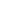 Terezie VyvozilováDatum uzavření smlouvy o zájezdu:Datum uzavření smlouvy o zájezdu: